ОРГАНИЗАЦИЯ ПРОЕКТНОЙ ДЕЯТЕЛЬНОСТИ СТУДЕНТОВ КАК СРЕДСТВО ПОВЫШЕНИЯ МОТИВАЦИИ НА ПРИМЕРЕ СОЗДАНИЯ СОЦИАЛЬНОГО СЕРВИСА VIPUSKNIKOV.NETМихайлова Татьяна Сергеевна, преподаватель г. Санкт-Петербург tatmts@gmail.comАнтонов Александр Юрьевич, преподаватель г. Санкт-Петербург  windmiller@mail.ruСанкт-Петербургское государственное бюджетное образовательное учреждение «Колледж информационных технологий»ВведениеКаждое учебное заведение сегодня имеет собственный интернет сайт, представляющий, в основном, информацию о деятельности учреждения и предоставляемых им услугах. Результат работы учебного заведения оценивается и по успешности его выпускников. Авторы проекта поставили перед собой цель создать среду общения таких выпускников между собой и с потенциальными работодателями, тем самым  повышать престиж учебного заведения.Идея была оформлена в виде сайта VIPUSKNIKOV.NETМиссии сайта –формирование интеллектуальной площадки для взаимодействия сообщества выпускников, создание максимально широкого спектра инструментов для их личностного и профессионального роста; среда общения равных по духу и схожих интересами людей, которая помогает в процессе общения находить новые ресурсы, компетенции, контакты, деловые связи, бизнес идеи, открывать для себя новые карьерные возможности.По своей сути, сайт выпускников больше всего соответствует понятию «социальный сервис».ХостингВ результате творческого поиска было выбрано доменное имя VIPUSKNIKOV.NET и зарегистрировано в системе DNS.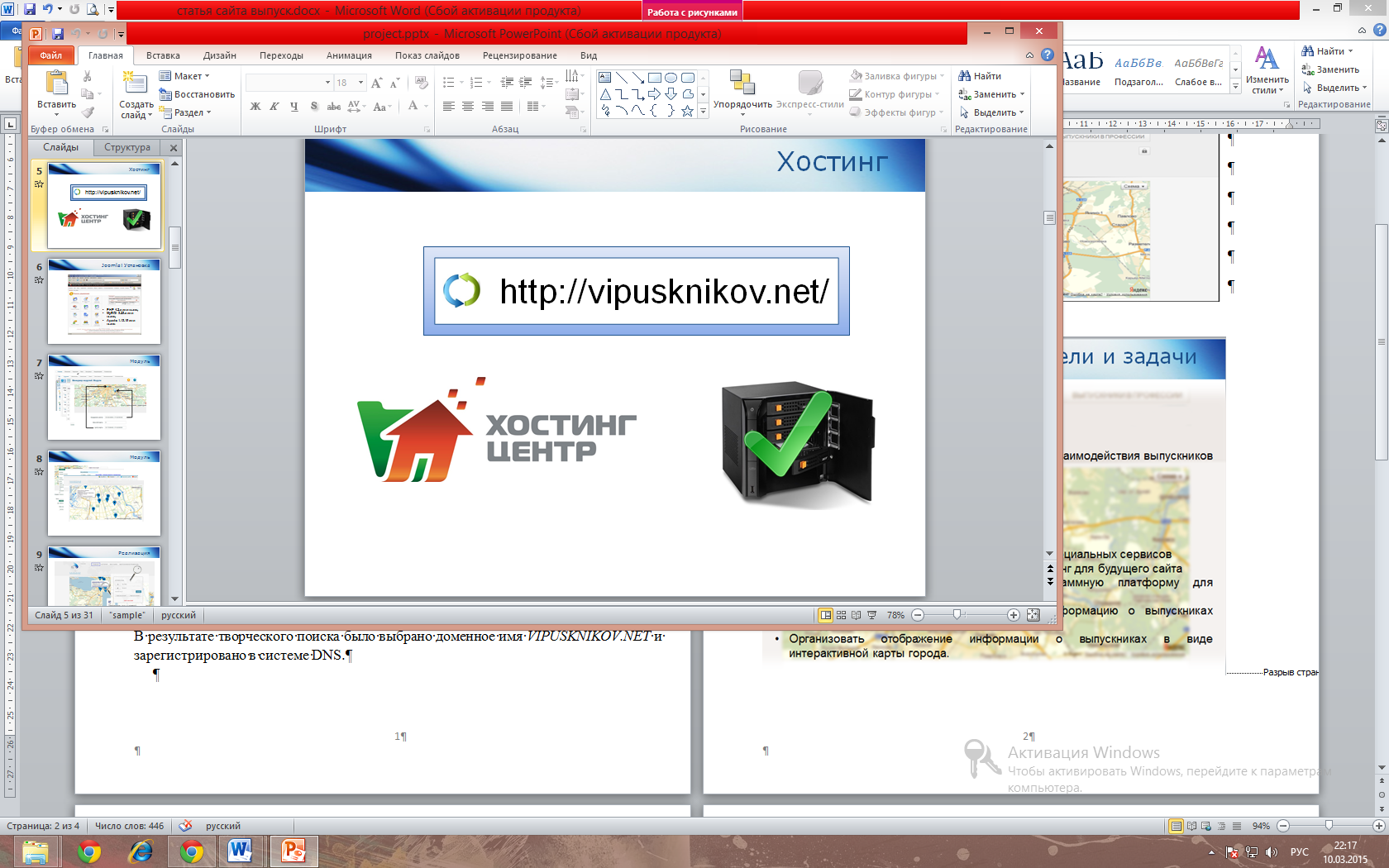 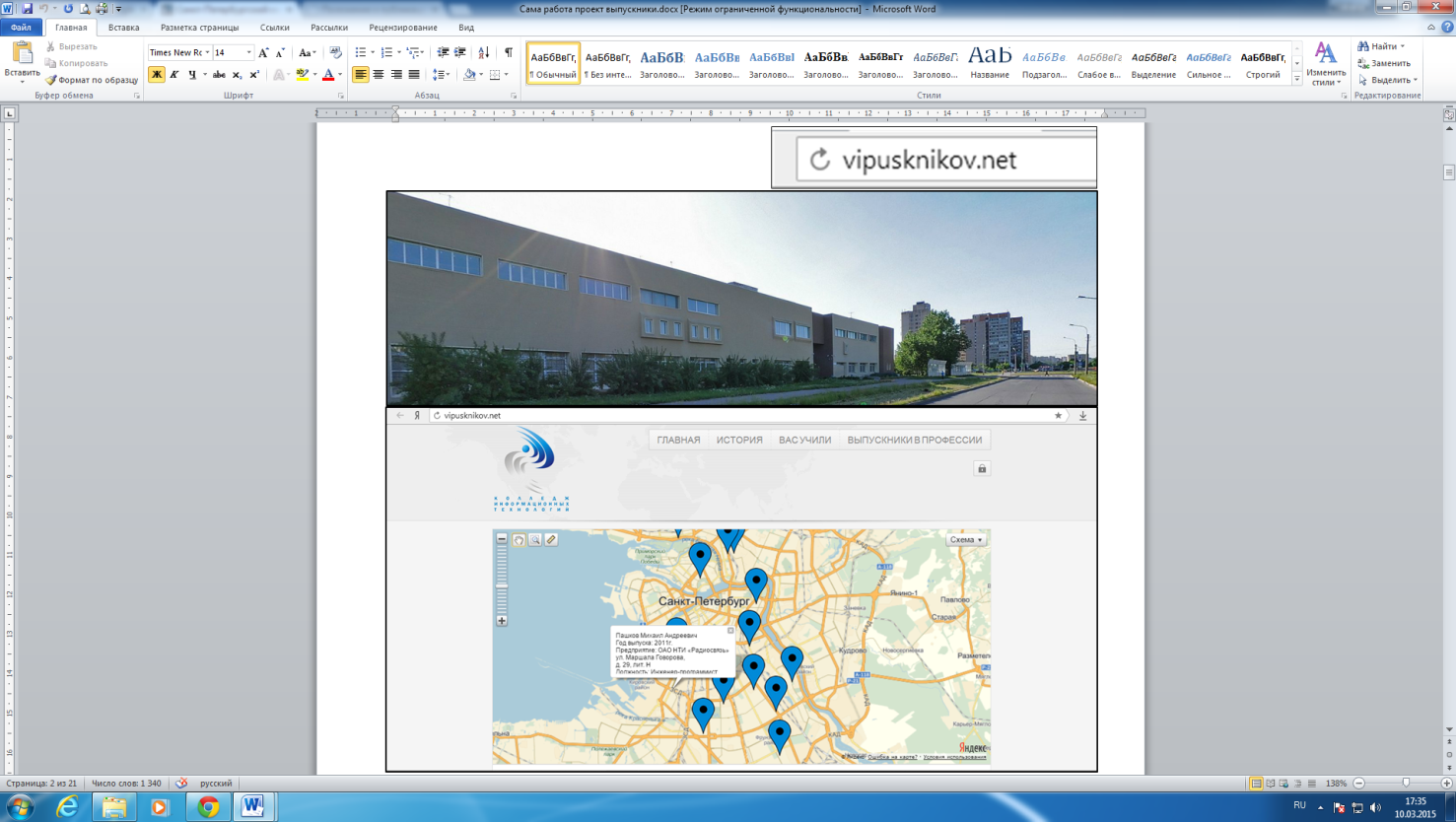 Установка Joomla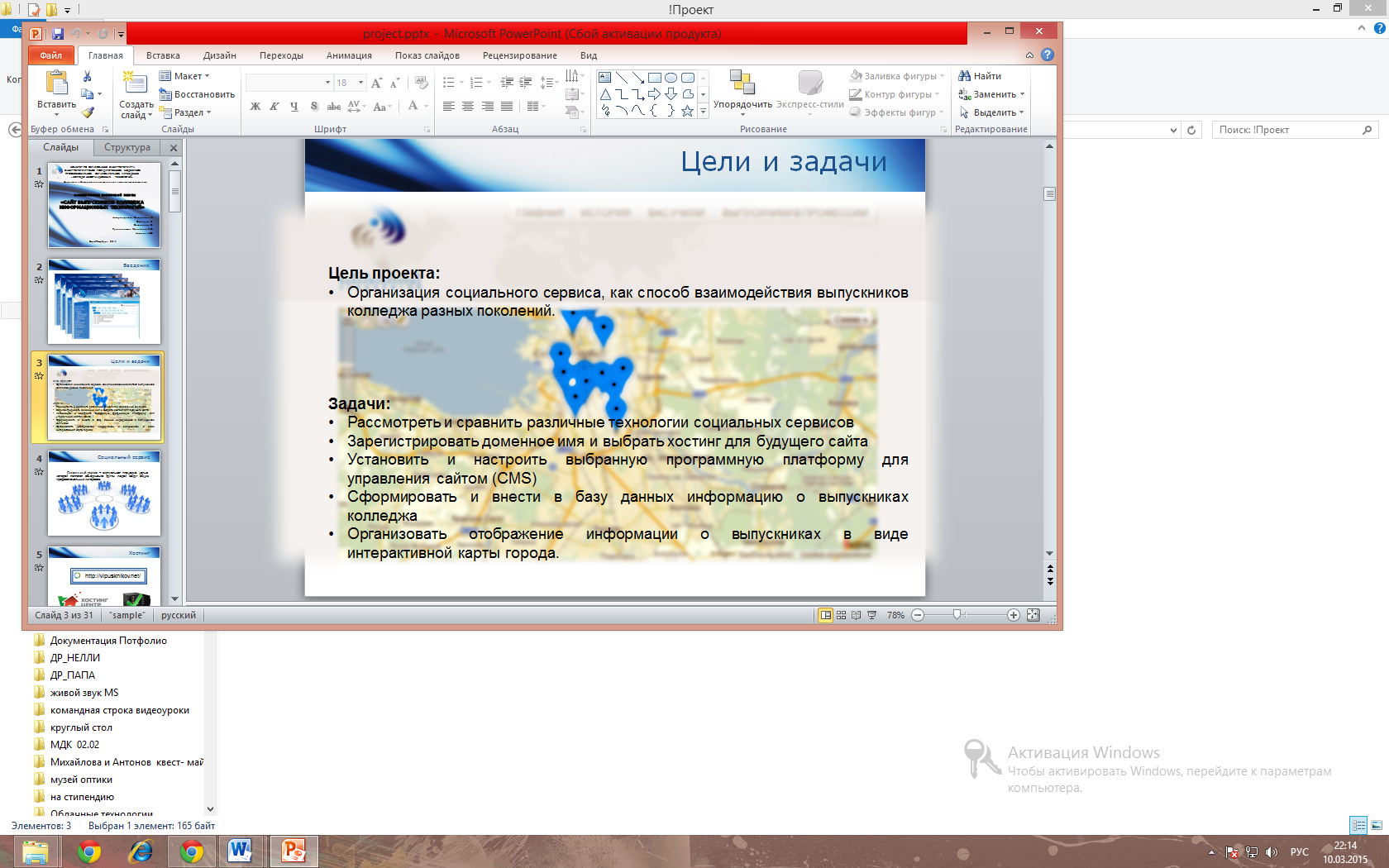 В качестве основы сайта была выбрана CMS Joomla!. Она считается достаточно надежной и простой в использовании. Как все подобные системы, позволяет управлять сайтом через административную панель.Прежде чем загрузить Joomla! на хостинг, необходимо убедиться, что наш сервер отвечает минимальным системным требованиям. Настройки модуля После установки собственно Joomla, нужно было установить на сайт модуль Яндекс Карт.С помощью менеджера расширений в панели управления сайтом, были установлены необходимые компоненты. В соответствии с поставленными задачами настроен масштаб и характеристики карты. Карта опубликована  на главной странице. Здесь же можно ставить нужные метки на карте с помощью координат. При желании к каждой метке можно задать описание.РеализацияЭтот сервис позволил в интерактивном режиме визуально представить информацию о наиболее успешных выпускниках. На карте размещена следующая информация:Ф.И.О. выпускника;Год выпуска;Адрес и место работы, в которой трудится выпускник на данный момент времени;Должность.После регистрации выпускнику будет доступен поиск людей по Ф.И и году выпуска.В результате поиска появляется возможность установить профессиональные и деловые отношения выпускников репутация, которых подтверждена модераторами сайта.Структура и контент сайта пока выглядит следующим образом:Раздел «Главная» - Здесь представлена информация о расположении мест работы выпускников на карте города.Раздел «История» - Здесь размещена краткая информация об истории колледжа и его развитии с момента появления.Раздел «Вас учили» - Здесь будет размещена информация о преподавателях, которые их обучали.В настоящее время сайт существует в виде пилотного проекта, и его структура не является окончательной.Ожидаемые результаты:формирование БД успешных выпускников;повышение престижа колледжа;отслеживание актуальных тенденций рынка труда выпускников-специалистов;формирование интеллектуальной площадки для взаимодействия сообщества выпускников, создание максимально широкого спектра инструментов для их личностного и профессионального роста; налаживание связей для сотрудничества с колледжем и между собой.Список использованных источников:Таненбаум Э. Компьютерные сети – СПб. 2007. -992 с.Дунаев В. Самоучитель JavaScript, 2-е издание – СПб.: Питер, 2005 – 395 с.:Н. Комолова, Е. Яковлева HTML: Самоучитель. 2-е изд. – СПб.: Питер, 2011. – 288 с.: ил.Валейд Джанет PHP 5 для «чайников».: Пер. с англ. – М.: Издательский дом «Вильямс», 2005. – 320 с.: ил.Дэвис Е.М., Филлипс Дж. А. Изучаем PHP и MySQL. – Пер. с англ. – СПб.: Символ-Плюс, 2008. – 448 с.: ил.http://joomla-master.orghttp://php-myadmin.ruhttp://joomla.orghttp:/denwer.ruhttp://developer.joomla.org